24. Jugendschachlager 5. Okt. – 12. Okt. 2019 Der Jugendschachverband Aargau / Solothurn lädt Dich herzlich ein zur Teilnahme am 
24. Jugendschachlager. Wie immer steht das Schachspiel als Lagerthema im Mittelpunkt. Daneben kommen Kameradschaft, Sport, Spass und Unterhaltung für ein abwechslungsreiches, stimmungsvolles Lager nicht zu kurz.Datum		Samstag, 5. Oktober 2019 	                        	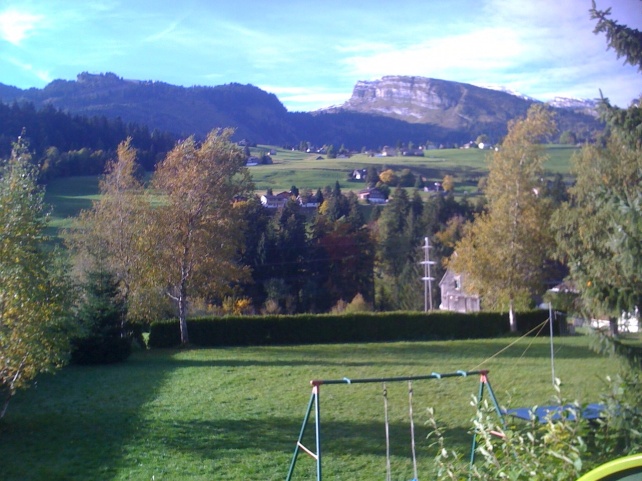 		bis Samstag, 12. Oktober 2019Ort		Wildhaus, SG  Teilnehmer		ab 7 Jahren bis 16 JahreKosten 		Fr. 280.-- für Teilnehmer, die Mitglied eines Schachclubs sind,Fr. 300.-- für Teilnehmer, die in keinem Schachclub sind. Leistungen		Hinreise und Rückreise SBB (ab Sammelorten)		Übernachtung, Frühstück, Mittagessen, Nachtessen, Preise und				Getränke, Schachunterricht und Material.Unterkunft 		Tischtennis im Freien, Tischfussball und Billiard im Haus und Sportplatz neben dem Haus. Das Lagerhaus ist in der Nähe des Dorfkerns.  Versicherung		Ist Sache des Teilnehmers / der TeilnehmerinProgramm		Schachtraining in Gruppen je nach Vorkenntnis. Verschiedene Turniere (Blitz-/Schnell-/Simultan-/Fischerschach etc.). Neben dem Training am Vormittag gibt es auch ein buntes Nachmittagsprogramm mit vielen Überraschungen. Am Abend kannst Du auf Wunsch ein Schachturnier leiten oder das Abendprogramm mitgestalten. Gesamtleitung		Samuel Büchel, Schürliweg 3, 8046 Zürich		Tel.: +41 79 911 53 29, Mail: samuel.buechel@hotmail.comTeilnehmerzahl	Die Teilnehmerzahl ist auf 45 Schüler/innen und Junioren/innen beschränkt. Massgebend ist der Posteingang.  Anmeldung		mit untenstehendem Talon an: 	Jugendschach AG/SO								5502 HunzenschwilAnmeldeschluss	Sonntag, 8. September 2019 (Poststempel A-Post)------------------------------------------------------------------------------------------------------------------Anmeldung für Jugendschachlager vom Samstag 5. bis Samstag 12. Oktober 2019Vorname: 				Name:  				Geb. Datum:			Strasse: 						PLZ/Ort: 						GA-Abo:	o Ja  o Nein		Mail: 						Tel: 			Verein:	o Ja  o Nein		Wenn ja, welcher Club: 						o männlich	o weiblich		Unterschrift Eltern: